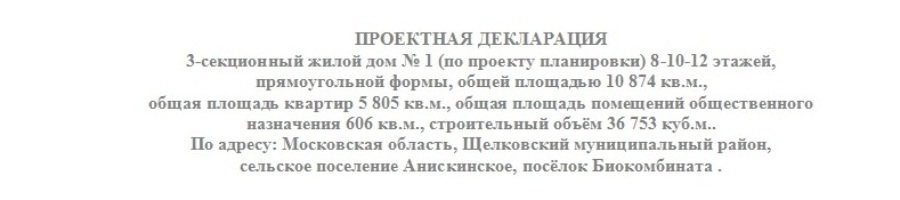       I. Информация о застройщике      I. Информация о застройщике     1). Фирменное наименование (наименование), место нахождения застройщика, режим работыФирменное наименование:Общество с Ограниченной Ответственностью «КАПИТАЛ», (сокращенное наименование ООО «КАПИТАЛ»Фактический адрес: 141112 Московская область, г.Щелково, ул.Московская, административный корпус, офис 207Юридический адрес: 141112 Московская область, г.Щелково, ул.Московская, административный корпус, офис 207Режим работы застройщика: ПН-ПТ 9.00-18.002). Государственная регистрация застройщикаООО «КАПИТАЛ» зарегистрировано 29.12.1991 года Администрацией Щёлковского района и внесено в реестр Московской областной регистрационной палаты под номером 50:14:01136 30 июня 1999 года.Свидетельство о внесении записи в ЕГРЮЛ бланк серии 50 № 002087408 от 02 апреля 2003 года.ОГРН 1035010209497Поставлено на налоговый учет 23 октября 1995 года по месту нахождения Межрайонной ИФНС № 16 по Московской областиСвидетельство бланк серии 50 № 012693716ПрисвоенИНН 5050016132 КПП 5050010013). Учредители (участники) застройщика, которые обладают пятью и более процентами голосов в органе управления этого юридического лица, с указанием фирменного наименования (наименования) юридического лица — учредителя (участника), фамилии, имени, отчества физического лица — учредителя (участника), а также процента голосов, которым обладает каждый такой учредитель (участник) в органе управления этого юридического лицУчастник Общества Щербаков Александр Николаевич - Доля в Уставном капитале 50% Участник Общества Сенькина Татьяна Ефимовна-Доля в Уставном капитале 25% Участник Общества Кондрашева Зинаида Егоровна- Доля в Уставном капитале 25%4). Проекты строительства многоквартирных домов и (или) иных объектов недвижимости, в которых принимал участие застройщик в течение трех лет, предшествующих опубликованию проектной декларации, с указанием места нахождения указанных объектов недвижимости, сроков ввода их в эксплуатацию в соответствии с проектной документацией и фактических сроков ввода их в эксплуатациюВ иных проектах строительства в качестве застройщика ООО «КАПИТАЛ» участие не принимало.5). Вид лицензируемой деятельности, номер лицензии, срок ее действия, информация об органе, выдавшем эту лицензию.Деятельность лицензированию не подлежит6). Финансовый результат текущего года,размер кредиторской задолженности на день опубликования проектной декларацииВеличина собственных денежных средств на 31.03.2015г. – 1 543 тыс. руб.Финансовый результат деятельности компании текущего года на 31.03.2015г. – убыток 64 тыс.руб.Размер кредиторской задолженности на 31.03.2015г. – 8755 тыс.руб.Размер заемных средств на 31.03.2015г. – 23 816 тыс.руб.Размер дебиторской задолженности на 31.03.2015г. –   1528 тыс.руб. II. Информация о проекте строительства II. Информация о проекте строительства1). Цель проекта строительства, этапы и сроки его реализации, результаты государственной экспертизы проектной документацииЦель: Проектирование и строительство 3-секционного жилого дома № 1 (№ 1 по проекту планировки), имеющем 8-10-12 этажей и прямоугольную форму по строительному адресу: Московская область, Щёлковский район, с.п.Анискинское, посёлок Биокомбината, земельный участок с кадастровым номером № 50:14:0030502:503.Этапы и сроки реализации проекта:Начало: II квартал 2015г, ввод здания в эксплуатацию IV квартал 2016г.Результаты негосударственной экспертизы проектной документации: Положительное заключение негосударственной экспертизы проектной документации на объект капитального строительства и результатов инженерных изысканий №   77-1-4-0095-14 выдано   ЗАО «Научно-производственный центр «ПЕРСПЕКТИВА» 26 декабря 2014г.2).Разрешение на строительствоСтроительство многоквартирного дома производится в соответствии с:Договором № 1 о развитии застроенной территории, расположенной по адресу: Московская область, Щёлковский район, сельское поселение Анискинское, посёлок Биокомбината.Разрешение на строительство № RU50510305-557/14 выдано Администрацией сельского поселения Анискинское Щелковского муниципального района Московской области 29 декабря 2014г.3). Информация о правах застройщика на земельный участок, о собственнике земельного участка в случае, если застройщик не является собственником, информация о границах и площади земельного участка, предусмотренных проектной документацией, об элементах благоустройстваО правах Застройщика на земельный участок:Застройщик обладает правом аренды на земельный участок на основании следующих документов:- Договор аренды земельного участка № 05-418/14-Р от 23 декабря 2014г.О собственнике земельного участка:Государственная собственность.О границах и площади земельного участка, предусмотренных проектной документацией:Многоконтурный земельный участок с кадастровым номером 50:14:0030502:503, а именно контур с учётным номером 1 площадью 54 995 кв.м.Адрес (местонахождение) земельного участка: Московская обл., Щелковский район, с.п.Анискинское, пос.Биокомбината.Элементы благоустройства: для создания благоприятных жизненных условий предусматривается благоустройство и озеленение участка в пределах отведенной территории, которое включает в себя строительство гостевых автостоянок, спортивных площадок, площадок для игр детей дошкольного и младшего школьного возраста, для отдыха взрослого населения, устройство пешеходных дорожек, установку малых архитектурных форм (скамьи, урны и т.д.)4). Информация о местоположении строящихся (создаваемых) многоквартирного дома и (или) иного объекта недвижимости и об их описании, подготовленном в соответствии с проектной документацией, на основании которой выдано разрешение на строительство.Строящийся жилой дом расположен по строительному адресу: Московская область, Щёлковский район, сельское поселение Анискинское, посёлок Биокомбината, земельный участок с кадастровым номером 50:14:0030502:503, контур с учётным номером 1, состоит из 3-х секций, переменной этажности 8-10-12 этажей, прямоугольной формы.Фундаменты – монолитные железобетонные плиты.Наружные стены будут сложены из газобетонных блоков с облицовкой навесным вентилируемым фасадом.Кровля плоская с организованным внутренним водостоком.Общая площадь здания 10 874 кв.м.Строительный объем 36 753 куб.м.5). Информация о количестве в составе строящихся (создаваемых) многоквартирного дома и (или) иного объекта недвижимости самостоятельных частей (квартир в многоквартирном доме, гаражей и иных объектов недвижимости), передаваемых участникам долевого строительства застройщиком после получения разрешения на ввод в эксплуатацию многоквартирного дома и (или) иного объекта недвижимости, а также об описании технических характеристик указанных самостоятельных частей в соответствии с проектной документациейВ жилом доме предусмотрено:Общая площадь квартир составляет 5 805 кв.м.Общее количество квартир – 117 шт., в том числе:Студии – 27 шт.Однокомнатные – 36 шт.Двухкомнатные – 45 шт.Трёхкомнатные – 9 шт.6). Информация о функциональном назначении нежилых помещений в многоквартирном доме, не входящих в состав общего имущества в многоквартирном доме, если строящимся (создаваемым) объектом недвижимости является многоквартирный домВ жилом доме предусмотрено:Общая площадь нежилых помещений составляет 606 кв.мОбщее количество нежилых помещений – 6 шт.Помещение № 1 – офис 89 кв.м.Помещение № 2 – офис 104 кв.м.Помещение № 3 – магазин 118 кв.м.Помещение № 4 – магазин 91 кв.м.Помещение № 5 – аптечный пункт 89 кв.м.Помещение № 6 – магазин 115 кв.м. 7) Информация о составе общего имущества в многоквартирном доме и (или) ином объекте недвижимости, которое будет находиться в общей долевой собственности участников долевого строительства после получения разрешения на ввод в эксплуатацию указанных объектов недвижимости и передачи объектов долевого строительства участникам долевого строительстваВ общей долевой собственности участников будут находиться помещения общего пользования: лестничные клетки, коридоры, а также помещения, в которых расположены оборудование и системы инженерного обеспечения здания. Доля каждого собственника в общем имуществе определяется пропорционально общей площади помещений, приобретаемых в собственность. Фактическая доля будет определена после изготовления технического паспорта здания.8). Информация о предполагаемом сроке получения разрешения на ввод в эксплуатацию строящихся (создаваемых) многоквартирного дома и (или) иного объекта недвижимости, перечне органов государственной власти, органов местного самоуправления и организаций, представители которых участвуют в приемке указанных многоквартирного дома и (или) иного объекта недвижимостиПредполагаемый срок получения разрешения на ввод в эксплуатацию — IV квартал 2016 года.Орган осуществляющий выдачу Разрешения на ввод объекта в эксплуатацию – Администрация сельского поселения Анискинское Щёлковского муниципального района Московской области9). Информация о возможных финансовых и прочих рисках при осуществлении проекта строительства и мерах по добровольному страхованию застройщиком таких рисков;В случае возникновения финансовых и прочих рисков при проведении строительных работ, связанных с обстоятельствами непреодолимой силы, в том числе: стихийных бедствий, военных действий любого характера, блокады, решений правительственных органов, изменений ставок рефинансирования Центрального банка РФ, изменений налогового законодательства РФ, а также неблагоприятных погодных условий, исполнение обязательств по договору отодвигается соразмерно времени действия этих обязательств.9.1) Информация о планируемой стоимости строительства (создания) многоквартирного дома и (или) иного объекта недвижимостиПредполагаемый объём инвестиций составляет 240 000 000 (двести сорок миллионов) рублей.10). Информация о перечне организаций, осуществляющих основные строительно-монтажные и другие работы (подрядчиков)Проектировщик: ООО «Первый межрегиональный проектный институт «Спецстройпроект»Свидетельство о допуске № СРО-П-083-0017-7723585322-000691-07 от 09 июля 2013г.ОГРН 5067746664508, ИНН 7723585322Адрес: 109341, г.Москва, ул. Перерва, д.31.Генеральный подрядчик: ООО «СМУ-58»Свидетельство о допуске № 2908-Р.01-2015-5052007609-С-254 от 05 июня 2015г.ОГРН 1025007069670, ИНН 5052007609Адрес: 141195, Московская обл., г.Фрязино, пр.Мира, д.18, компл.4, стр.2а.11). Информация о способе обеспечения исполнения обязательств застройщика по договоруВ соответствии с Федерального закона № 214-ФЗ от 30.12.2004г. «Об участии в долевом строительстве многоквартирных домов и иных объектов недвижимости и о внесении изменений в некоторые законодательные акты Российской Федерации», обязательства по договорам участия в долевом строительстве обеспечиваются залогом, в порядке, предусмотренном ст.13-15.2 вышеуказанного закона исполнение обязательств Застройщика по передаче объекта долевого строительства участнику долевого строительства, обеспечивается страхованием гражданской ответственности Застройщика путём заключения договора страхования гражданской ответственности Застройщика за неисполнение или ненадлежащее исполнение обязательств по передаче объекта долевого строительства по договору со страховой компанией.Страхование ответственности Застройщика осуществляется в пользу выгодоприобретателей – Участников долевого строительства.Объектом страхования являются имущественные интересы Застройщика, связанные с его ответственностью перед Участниками долевого строительства в связи с неисполнением или ненадлежащим исполнением им обязательств по передаче объекта долевого строительств по договору.12). Информация об иных договорах и сделках, на основании которых привлекаются денежные средства для строительства (создания) многоквартирного дома и (или) иного объекта недвижимости, за исключением привлечения денежных средств на основании договоровСтроительство осуществляется за счёт собственных средств Застройщика и привлечённых денежных средств по договорам участия в долевом строительстве.